Name of Journal: World Journal of Clinical CasesManuscript NO: 45174Manuscript Type: CASE REPORTExtranodal natural killer/T-cell lymphoma (nasal type) presenting as a perianal abscess: a case reportLiu YN et al. NKTL presenting as a perianal abscessYan-ni Liu, Yong Zhu, Jia-jun Tan, Guang-shu Shen, Shu-liang Huang, Chun-gen Zhou, Shao-hua Huangfu, Rui Zhang, Xiao-bo Huang, Ling Wang, Qi Zhang, Bin JiangYan-ni Liu, Chun-gen Zhou, Rui Zhang, Xiao-bo Huang, Ling Wang, Qi Zhang, Nanjing University of Chinese Medicine, Nanjing 210023, Jiangsu Province, ChinaYong Zhu, Jia-jun Tan, Shao-hua Huangfu, Bin Jiang, Department of Colorectal Surgery, The Nanjing Hospital of Chinese Medicine Affiliated to Nanjing University of Chinese Medicine, Nanjing 2100022, Jiangsu Province, ChinaGuang-shu Shen, Department of Pathology, The Nanjing Hospital of Chinese Medicine Affiliated to Nanjing University of Chinese Medicine, Nanjing 2100022, Jiangsu Province, ChinaShu-liang Huang, Department of Medical Imaging, The Nanjing Hospital of Chinese Medicine Affiliated to Nanjing University of Chinese Medicine, Nanjing 2100022, Jiangsu Province, ChinaORCID number: Yan-ni Liu (0000-0002-8222-8951); Yong Zhu (0000-0003-3039-5413); Jia-jun Tan (0000-0002-8944-1691); Guang-shu Shen (0000-0003-0774-4953); Shu-liang Huang (0000-0002-2760-0802); Chun-gen Zhou (0000-0001-9111-7199); Shao-hua Huangfu (0000-0002-4029-8759); Rui Zhang (0000-0002-3760-2174); Xiao-bo Huang (0000-0002-9043-5651); Ling Wang (0000-0002-1967-844X); Qi Zhang (0000-0002-7048-6486); Bin Jiang (0000-0002-4622-9703).Author contributions: Liu Yn and Zhu Y contributed equally to this work; Liu Yn, Tan JJ, Huangfu SH, Zhang R, Huang XB, and Wang L collected and analyzed the data, and drafted the manuscript; Shen GS and Zhang Q analyzed the results of diagnostic imaging; Huang SL and Zhou CG performed pathological evaluations; Liu Yn, Zhu Y, and Jiang B wrote and revised the manuscript; all authors read and approved the final version of the manuscript.supported by the Nanjing Health Bureau Project, No. ZKX17034; Nanjing Traditional Chinese Medicine of Medical Conversion Base, No. ZHZD201802; and The 13th Five-Year Plan for Training Young Health Personnel in Nanjing, No. NWQR-201702.Informed consent statement: The study was approved by the Medical Ethics Committee of The Nanjing Hospital of Chinese Medicine Affiliated to Nanjing University of Chinese Medicine, and written informed consent was obtained from the family members of the patient.Conflict-of-interest statement: All authors declare no conflict of interest.CARE Checklist (2016) statement: This case report was written in accordance with the CARE (2016) guidelines.Open-Access: This article is an open-access article which was selected by an in-house editor and fully peer-reviewed by external reviewers. It is distributed in accordance with the Creative Commons Attribution Non Commercial (CC BY-NC 4.0) license, which permits others to distribute, remix, adapt, build upon this work non-commercially, and license their derivative works on different terms, provided the original work is properly cited and the use is non-commercial. See: http://creativecommons.org/licenses/by-nc/4.0/Manuscript source: Unsolicited manuscriptCorresponding author: Bin Jiang, PhD, Chief Doctor, Director, National Center of Colorectal Disease, The Nanjing Hospital of Chinese Medicine Affiliated to Nanjing University of Chinese Medicine, Nanjing 2100022, Jiangsu Province, China. jbfirsth@aliyun.comTelephone: +86-18951755051Received: December 19, 2018Peer-review started: December 19, 2018First decision: January 19, 2019Revised: February 21, 2019Accepted: March 26, 2019Article in press: March 26, 2019Published online: April 26, 2019AbstractBACKGROUNDExtranodal natural killer (NK) T-cell lymphoma (ENKTL), nasal type is a rare subtype of extranodal non-Hodgkin lymphoma characterized by vascular damage and necrosis. The lesions usually present in the nasal cavity and adjacent tissues, however, the disease originates from the gastrointestinal or genitourinary tract in 25% of cases. Since rectal involvement in ENKTL is rare, rectal symptoms in the course of ENKTL are often misdiagnosed and considered to be related to benign diseases such as rectal fistula or perianal abscess. CASE SUMMARYWe report the case of a 24-year-old Han Chinese female who initially presented with a perianal abscess that was subsequently diagnosed as nasal type ENKTL. Due to typical perianal pain, perianal abscess was diagnosed and surgical incision and drainage were performed. After recurrent, severe anal hemorrhages leading to hypovolemic shock and multiple surgeries, a diagnosis of ENKTL was made. The patient’s condition gradually deteriorated, and she died shortly after initiation of chemotherapy. CONCLUSIONSystemic and neoplastic diseases should be included in the differential diagnosis of any potentially benign perianal abscess complicated with recurrent hemorrhages.Key words: Extranodal natural killer T-cell lymphoma; perianal abscess; lymphoma; rectal involvement; case report© The Author(s) 2019. Published by Baishideng Publishing Group Inc. All rights reserved.Core tip: The case highlights the need to include systemic and neoplastic diseases in the differential diagnosis of any potentially benign perianal abscess complicated with recurrent hemorrhages. A 24-year-old Han Chinese female, initially diagnosed with perianal abscess, underwent the surgical incision and drainage. The symptoms and the results of imaging, laboratory analysis, and colonoscopic biopsy were non-specific. After recurrent, severe anal hemorrhages leading to hypovolemic shock and multiple surgeries, a final diagnosis of extranodal natural killer/T cell lymphoma was made based on the result of histopathological examination. The patient’s condition gradually deteriorated, and she died shortly after initiation of chemotherapy. Citation: Liu Yn, Zhu Y, Tan Jj, Shen Gs, Huang Sl, Zhou Cg , Huangfu Sh, Zhang R, Huang Xb, Wang L, Zhang Q , Jiang B. Extranodal natural killer/T-cell lymphoma (nasal type) presenting as a perianal abscess: a case report. World J Clin Cases 2019; 7(8): 992-1000 URL: https://www.wjgnet.com/2307-8960/full/v7/i8/992.htm  DOI: https://dx.doi.org/10.12998/wjcc.v7.i8.992IntroductionExtranodal nasal type NK/T-cell lymphoma (ENKTL), according to the 2016 revision of the World Health Organization classification of lymphoid neoplasms, is a type of invasive non-Hodgkin's lymphoma expressing NK cell (or less frequently T cell) markers. It is a rare disease that accounts for 2%-10% of malignant lymphomas and is most prevalent in Asia and South America[1]. It is most commonly observed in young and middle-aged males and the male to female ratio is about 2-4:1[2]. The nasal cavity is the most common primary site of ENKTL and adjacent tissues are often involved including the skin. Twenty-five percent of cases originate from extranasal tissues, including the gastrointestinal tract, lungs, skin, and testes. There have been only a few reports of ENKTL originating in the anorectal region.Although the pathogenesis of ENKTL is not fully understood, it has been shown to be closely related to EBV infection[3,4]. The lesions are characterized by vascular invasion and destruction, significant necrosis, expression of cytotoxic molecules (i.e., granzyme B, perforin, and T cell-restricted intracellular antigen-1 [TIA-1]), and Epstein-Barr virus (EBV) infection[5-8]. Typically, the cells are CD2 and CD56 positive, and surface CD3 negative[9-12]. Moreover, they are usually positive for cytotoxic molecules (such as granzyme B, TIA-1, and perforin), and negative for other T and NK cell-associated antigens, including CD4, CD5, CD8, CD16, and CD57[13-15]. While sinonasal ENKTL has a better prognosis than extranasal disease, its course is usually aggressive with rapid progression, and the prognosis is usually poor with a 5-year survival rate of approximately 30%[16] or even lower in more advanced stages[8,17,18]. Due to the non-specific symptoms, the disease is difficult to diagnose. Here we present a case of ENKTL in the rectum initially diagnosed and treated as a perianal abscess.Case presentationChief complaintsAnal discomfort for 22 d after surgery and fever for two days.History of present illnessA 24-year-old female patient was admitted to our hospital for routine perianal abscess incision and drainage surgery. The surgery was performed in January 2016. Thirteen days after the surgery, she was discharged in good condition. Twenty-two days after the discharge, the patient was readmitted to the hospital because of anal discomfort that started just after the discharge. Two days before readmission, the patient developed a fever. History of past illnessThe patient reported no past illnesses. Personal and family historyThe patient was previously healthy and her family history was unremarkable.Physical examination upon admissionAfter admission, the doctor found that apart from a 2 cm surgical wound localized at the 6 o’clock position, a digital rectal examination revealed a prominent 3-4 cm lesion localized laterally from the surgical wound at the 7 o’clock position and extending upwards to the 11 o’clock position. Blood was present in the stool.Laboratory examinationsRoutine laboratory analysis showed leukocytosis with neutrophilia (white blood cells 16.12 × 109/L, 81.91% neutrophils); increased levels of inflammatory markers (C-reactive protein: 15.2 mg/L; prealbumin: 106.00 mg/L; albumin: 30.60 g/L; total protein: 48.20 g/L), cholinesterase (111.00 U/L), and creatine kinase (21.00 U/L).Imaging examinationsEndorectal ultrasonography showed a hypoechoic area under the mucosa located 5 cm laterally from the 8-12 o’clock position of the anal margin in the anal canal. The mass was diagnosed as a submucosal infection. Enteroscopy showed hyperplasia and adhesions on the rectal mucosa at the margin of the perianal incision, which was diagnosed as proctitis. Biopsy samples were taken during endoscopy (Figure 1). Pathological examination revealed moderate to severe acute and chronic mucositis, inflammatory necrosis, and granulation tissue hyperplasia (Figure 2). On days 3, 10, 16, and 23 of hospitalization, the patient underwent several anal exploration and hemostasis surgeries due to recurrent anal hemorrhage. The source of bleeding remained unidentified. Twenty-two days later, the patient was transferred to a secondary reference hospital for a laparoscopic assisted pelvic exploration and ileostomy. Excessive purulent secretions and necrotic tissue around the anus were observed in colonoscopy. In magnetic resonance imaging (MRI), thickening and edema of the rectum and external genital organs were observed along with multiple exudations and small lymph nodes around the rectum (Figure 3). After the surgery, continuous irrigations and drainage via an anal double cannula was performed. The patient was still feverish and suffered from very extensive, bloody discharge from the anus resulting in hypovolemic shock. Sigmoid colostomy with rectal and anal resection was suggested, but the patient did not consent to surgery and so after symptomatic treatment, she was discharged on request.For the next 4 mo, the patient was treated conservatively in an outpatient clinic, however, the symptoms returned and the patient was readmitted to hospital. In addition to the perianal abscess, rectal vaginal fistula and inflammation of perianal tissue were diagnosed. On the seventh day of admission, the anorectal abscess was resected and the pelvic abscess was drained. A biopsy of the left inguinal lymph nodes was performed. Histopathological and immunohistochemical examinations showed the presence of CK(-), LCA(+), CD2(+), CD3(+), CD4(-), CD5(-), CD8(partial), CD56(+), CD10(-), CD20(-), CD30(partial), CD15(-), CD79a(-), CD138(-), CylinD1(-), TIA(-), EMA(-), CD7(-), granzyme B(+), perforin(+), and CD57(-) cells that suggested a diagnosis of ENKTL (Figure 4). The Ki67 index was 65%.Two weeks later, before the histopathological results were available, the patient was transferred to a tertiary reference hospital. The results of lymphocyte immunoassay are shown in Table 1. Final diagnosisA PET-CT scan performed after the transfer showed a thickened rectal wall, pathological mass in the perianal area with multiple exudations and gas in the peripheral fat space, enlarged spleen, pathological mass in the right nasal cavity, and thickened posterior wall of the trachea. In the scan range, the skin was irregularly thickened and high-density, subcutaneous shadows were visible (left neck, chest, abdomen, and left hip). Generalized lymphadenopathy (bilateral axillary, abdominal, pelvic cavity, and left inguinal) was observed, in line with the diagnosis of lymphoma. In addition, signs of sinusitis and nodular foci of increased metabolism in left margin of L3 vertebral body and left iliac crest were visible (Figure 5). The images of nasopharyngeal biopsy were typical for ENKTL (Figure 6). Immunohistochemistry showed CD20(-), CD3(+), CD2(+), CD56(+), and TIA(+) cells with a Ki67 index of 90%. Fluorescent in situ hybridization showed the presence of EBV-encoded small RNAs (EBERs). A final diagnosis of stage IV ENKTL was made. TreatmentTwo weeks after the admission, COP chemotherapy was initiated (cyclophosphamide 1.3 g on day 1, vincristine 4 mg on day 1, and prednisone 50 mg b.i.d on days 1-5). However, on day 1, a massive anal hemorrhage resulting in hypovolemic shock occurred. As a result, chemotherapy was stopped and shock management including intravascular fluid therapy and blood transfusions were implemented. The patient’s condition continued to deteriorate despite the treatment. Outcome and follow-upThree weeks later, the patient was transferred to Jiangbei People's Hospital for conservative maintenance therapy. Three days after the admission, continuous blood oozing from the anus was noted. Intravenous administration of a hemostatic agent (etamsylate and P-aminomethylbenzoic acid) was ineffective in stopping the bleeding. Coagulation panel showed activated partial thromboplastin time 58.40 s (reference value 20-40 s), fibrinogen 1.62 g/L (reference value 2-4 g/L), and D-dimer 2.94 µg/mL (reference value < 0.2 µg/mL). Because of suspected coagulopathy, daily infusions of red blood cells, cryoprecipitate, platelets, and plasma were introduced. Despite shock management, the patient's condition gradually deteriorated and she died 9 mo after presentation.DiscussionWhat could raise suspicion of ENKTL in a patient with typical symptoms of a common perianal abscess? The complicated postoperative course of the disease, including persistent fever and recurrent, massive anal hemorrhage resulting in hypovolemic shock not relieved after re-operation and antibiotic treatment, is not a typical course of perianal abscess and should prompt further diagnostic procedures[19]. However, as nasopharyngeal symptoms were not evident at the first admission and no abnormalities in imaging and routine laboratory analysis suggested a suspicion of systemic disease, malignancy was not included in the differential diagnosis at an early stage. Pathological and immunohistochemical examinations of colonoscopy biopsies showed local inflammatory necrosis and inflammatory granulation tissue hyperplasia. This misleading result might be caused by the fact that routine colonoscopic biopsies are superficial and do not reach submucosal tissues potentially containing lymphoma cells. Therefore, one could not suggest changing the primary diagnosis. In such cases, a deep tissue biopsy may improve the accuracy of the diagnosis.In the anal canal, lymphoid tissue is accumulated around the anus where lymphoma cells may block the internal glands of the anus and cause perianal abscess formation. Therefore, in the cases of perianal disease with unexplained blood in the stool, fever, anemia, weight loss, and other systemic symptoms, timely biopsy may facilitate accurate diagnosis and allow initiation of adequate treatment[20,21]. In addition, full-body imaging can further reduce the risk of misdiagnosis.Lymphoma cases presenting with a perianal abscess are very rare. Ninety percent of the anorectal abscesses are caused by acute infection of the anal glands. In the remaining cases, the abscess is formed as a result of other diseases such as inflammatory bowel disease, tuberculosis, or tumors. Gastrointestinal lymphoma is usually secondary to a wide range of lymph node diseases, and primary gastrointestinal lymphoma is relatively rare[22-24]. There are a few reports on lymphomas in the anorectal area, including ENKTL originating from the rectum. Kakimoto et al[25] reported a case of refractory ulcerative colitis presenting with colonic submucosal tumors histopathologically diagnosed as ENKTL. Valbuena et al[26] reported a case of a male who underwent rectal resection for clinical suspicion of carcinoma. After histopathologic examination, it was diagnosed as classical Hodgkin lymphoma (nodular sclerosis type) involving the rectum. ConclusionWe present a rare case of fatal, disseminated ENKTL with rectal involvement in which a perianal abscess was initially suggested. Non-specific symptoms and results of imaging, laboratory analysis, and colonoscopic biopsy did not suggest systemic disease and consequently the final diagnosis was delayed. Therefore, a complicated course of surgical treatment, recurrent hemorrhages, and rapid deterioration of patient’s condition should prompt further investigation, and systemic and neoplastic diseases should be included in the differential diagnosis of any potentially benign perianal abscess.References1 Swerdlow SH, Campo E, Pileri SA, Harris NL, Stein H, Siebert R, Advani R, Ghielmini M, Salles GA, Zelenetz AD, Jaffe ES. The 2016 revision of the World Health Organization classification of lymphoid neoplasms. Blood 2016; 127: 2375-2390 [PMID: 26980727 DOI: 10.1182/blood-2016-01-643569]2 Li YX, Fang H, Liu QF, Lu J, Qi SN, Wang H, Jin J, Wang WH, Liu YP, Song YW, Wang SL, Liu XF, Feng XL, Yu ZH. Clinical features and treatment outcome of nasal-type NK/T-cell lymphoma of Waldeyer ring. Blood 2008; 112: 3057-3064 [PMID: 18676879 DOI: 10.1182/blood-2008-05-160176]3 Dobashi A, Tsuyama N, Asaka R, Togashi Y, Ueda K, Sakata S, Baba S, Sakamoto K, Hatake K, Takeuchi K. Frequent BCOR aberrations in extranodal NK/T-Cell lymphoma, nasal type. Genes Chromosomes Cancer 2016; 55: 460-471 [PMID: 26773734 DOI: 10.1002/gcc.22348]4 Sandell RF, Boddicker RL, Feldman AL. Genetic Landscape and Classification of Peripheral T Cell Lymphomas. Curr Oncol Rep 2017; 19: 28 [PMID: 28303495 DOI: 10.1007/s11912-017-0582-9]5 Tse E, Kwong YL. Diagnosis and management of extranodal NK/T cell lymphoma nasal type. Expert Rev Hematol 2016; 9: 861-871 [PMID: 27347812 DOI: 10.1080/17474086.2016.1206465]6 Au WY, Weisenburger DD, Intragumtornchai T, Nakamura S, Kim WS, Sng I, Vose J, Armitage JO, Liang R; International Peripheral T-Cell Lymphoma Project. Clinical differences between nasal and extranasal natural killer/T-cell lymphoma: a study of 136 cases from the International Peripheral T-Cell Lymphoma Project. Blood 2009; 113: 3931-3937 [PMID: 19029440 DOI: 10.1182/blood-2008-10-185256]7 Suzuki R. Pathogenesis and treatment of extranodal natural killer/T-cell lymphoma. Semin Hematol 2014; 51: 42-51 [PMID: 24468315 DOI: 10.1053/j.seminhematol.2013.11.007]8 Horwitz SM, Ansell SM, Ai WZ, Barnes J, Barta SK, Choi M, Clemens MW, Dogan A, Greer JP, Halwani A, Haverkos BM, Hoppe RT, Jacobsen E, Jagadeesh D, Kim YH, Lunning MA, Mehta A, Mehta-Shah N, Oki Y, Olsen EA, Pro B, Rajguru SA, Shanbhag S, Shustov A, Sokol L, Torka P, Wilcox R, William B, Zain J, Dwyer MA, Sundar H. NCCN Guidelines Insights: T-Cell Lymphomas, Version 2.2018. J Natl Compr Canc Netw 2018; 16: 123-135 [PMID: 29439173 DOI: 10.6004/jnccn.2018.0007]9 Li CC, Tien HF, Tang JL, Yao M, Chen YC, Su IJ, Hsu SM, Hong RL. Treatment outcome and pattern of failure in 77 patients with sinonasal natural killer/T-cell or T-cell lymphoma. Cancer 2004; 100: 366-375 [PMID: 14716773 DOI: 10.1002/cncr.11908]10 Huang YH, Huang CT, Tan SY, Chuang SS. Primary gastric extranodal natural killer/T-cell lymphoma, nasal type, with acquisition of CD20 expression in the subcutaneous relapse: report of a case with literature review. J Clin Pathol 2015; 68: 943-945 [PMID: 26142362 DOI: 10.1136/jclinpath-2015-203188]11 Yahalom J, Illidge T, Specht L, Hoppe RT, Li YX, Tsang R, Wirth A; International Lymphoma Radiation Oncology Group. Modern radiation therapy for extranodal lymphomas: field and dose guidelines from the International Lymphoma Radiation Oncology Group. Int J Radiat Oncol Biol Phys 2015; 92: 11-31 [PMID: 25863750 DOI: 10.1016/j.ijrobp.2015.01.009]12 Schorb E, Finke J, Ferreri AJ, Ihorst G, Mikesch K, Kasenda B, Fritsch K, Fricker H, Burger E, Grishina O, Valk E, Zucca E, Illerhaus G. High-dose chemotherapy and autologous stem cell transplant compared with conventional chemotherapy for consolidation in newly diagnosed primary CNS lymphoma--a randomized phase III trial (MATRix). BMC Cancer 2016; 16: 282 [PMID: 27098429 DOI: 10.1186/s12885-016-2311-4]13 Kim SJ, Park S, Kang ES, Choi JY, Lim DH, Ko YH, Kim WS. Induction treatment with SMILE and consolidation with autologous stem cell transplantation for newly diagnosed stage IV extranodal natural killer/T-cell lymphoma patients. Ann Hematol 2015; 94: 71-78 [PMID: 25082384 DOI: 10.1007/s00277-014-2171-4]14 Takata K, Hong ME, Sitthinamsuwan P, Loong F, Tan SY, Liau JY, Hsieh PP, Ng SB, Yang SF, Pongpruttipan T, Sukpanichnant S, Kwong YL, Hyeh Ko Y, Cho YT, Chng WJ, Matsushita T, Yoshino T, Chuang SS. Primary cutaneous NK/T-cell lymphoma, nasal type and CD56-positive peripheral T-cell lymphoma: a cellular lineage and clinicopathologic study of 60 patients from Asia. Am J Surg Pathol 2015; 39: 1-12 [PMID: 25188863 DOI: 10.1097/PAS.0000000000000312]15 Au WY, Ma SY, Chim CS, Choy C, Loong F, Lie AK, Lam CC, Leung AY, Tse E, Yau CC, Liang R, Kwong YL. Clinicopathologic features and treatment outcome of mature T-cell and natural killer-cell lymphomas diagnosed according to the World Health Organization classification scheme: a single center experience of 10 years. Ann Oncol 2005; 16: 206-214 [PMID: 15668271 DOI: 10.1093/annonc/mdi037]16 Vazquez A, Khan MN, Blake DM, Sanghvi S, Baredes S, Eloy JA. Extranodal natural killer/T-Cell lymphoma: A population-based comparison of sinonasal and extranasal disease. Laryngoscope 2014; 124: 888-895 [PMID: 24114591 DOI: 10.1002/lary.24371]17 Kirsch BJ, Chang SJ, Le A. Non-Hodgkin Lymphoma Metabolism. Adv Exp Med Biol 2018; 1063: 95-106 [PMID: 29946778 DOI: 10.1007/978-3-319-77736-8_7]18 Gill H, Liang RH, Tse E. Extranodal natural-killer/t-cell lymphoma, nasal type. Adv Hematol 2010; 2010: 627401 [PMID: 21234094 DOI: 10.1155/2010/627401]19 Wright WF. Infectious Diseases Perspective of Anorectal Abscess and Fistula-in-ano Disease. Am J Med Sci 2016; 351: 427-434 [PMID: 27079352 DOI: 10.1016/j.amjms.2015.11.012]20 Nelson RL, Prasad ML, Abcarian H. Anal carcinoma presenting as a perirectal abscess or fistula. Arch Surg 1985; 120: 632-635 [PMID: 3985803 DOI: 10.1001/archsurg.1985.01390290106019]21 Marti L, Nussbaumer P, Breitbach T, Hollinger A. [Perianal mucinous adenocarcinoma. A further reason for histological study of anal fistula or anorectal abscess]. Chirurg 2001; 72: 573-577 [PMID: 11383070 DOI: 10.1007/s001040170137]22 Primary gastrointestinal lymphomas. Lancet 1977; 1: 1191 [PMID: 68284 DOI: 10.1016/S0140-6736(77)92726-X]23 Inghirami G, Chan WC, Pileri S; AIRC 5xMille consortium ‘Genetics-driven targeted management of lymphoid malignancies’. Peripheral T-cell and NK cell lymphoproliferative disorders: cell of origin, clinical and pathological implications. Immunol Rev 2015; 263: 124-159 [PMID: 25510275 DOI: 10.1111/imr.12248]24 Miyake MM, Oliveira MV, Miyake MM, Garcia JO, Granato L. Clinical and otorhinolaryngological aspects of extranodal NK/T cell lymphoma, nasal type. Braz J Otorhinolaryngol 2014; 80: 325-329 [PMID: 25183183 DOI: 10.1016/j.bjorl.2014.05.013]25 Kakimoto K, Inoue T, Nishikawa T, Ishida K, Kawakami K, Kuramoto T, Abe Y, Morita E, Murano N, Toshina K, Murano M, Umegaki E, Egashira Y, Okuda J, Tanigawa N, Hirata I, Katsu K, Higuchi K. Primary CD56+ NK/T-cell lymphoma of the rectum accompanied with refractory ulcerative colitis. J Gastroenterol 2008; 43: 576-580 [PMID: 18648746 DOI: 10.1007/s00535-008-2192-7]26 Valbuena JR, Gualco G, Espejo-Plascencia I, Medeiros LJ. Classical Hodgkin lymphoma arising in the rectum. Ann Diagn Pathol 2005; 9: 38-42 [PMID: 15692949 DOI: 10.1016/j.anndiagpath.2004.08.011]P-Reviewer: Lazăr DC, Williams R S-Editor: Gong ZML-Editor: Wang TQ E-Editor: Wu YXJSpecialty type: Medicine, Research and ExperimentalCountry of origin: ChinaPeer-review report classificationGrade A (Excellent): 0Grade B (Very good): BGrade C (Good): CGrade D (Fair): 0Grade E (Poor): 0 Table 1 Lymphocyte immunoassay results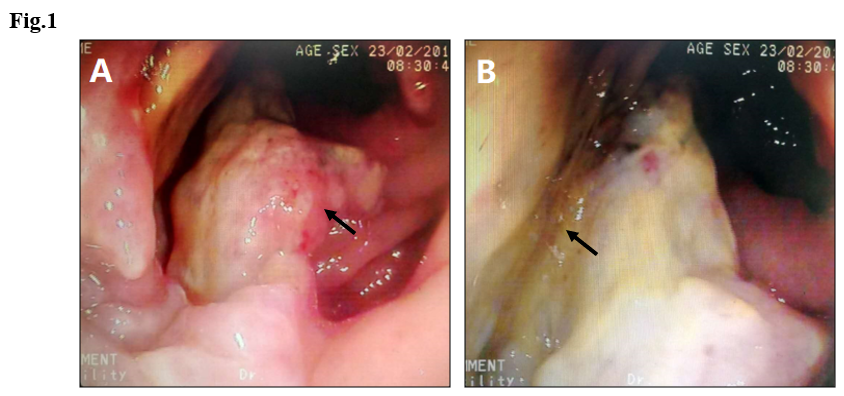 Figure 1 Colonoscopy images showing necrotic tissue and erosion at the edge of the anal margin (black arrows).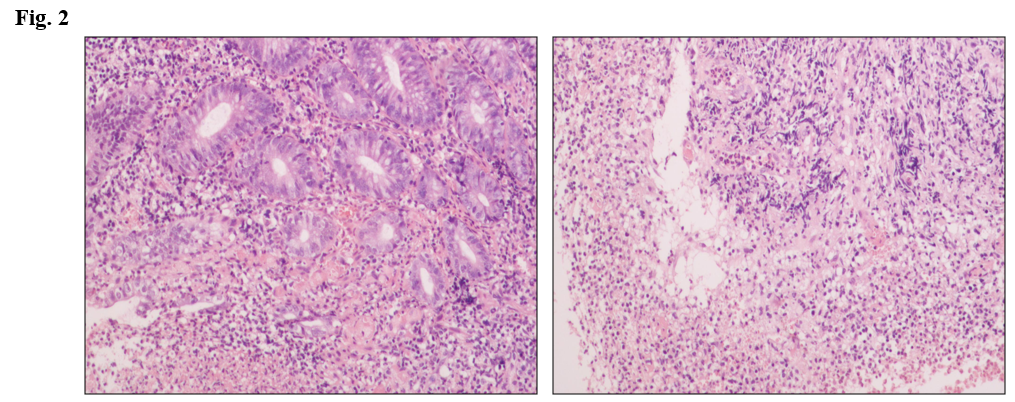 Figure 2 Histopathological examination showing moderate-severe acute and chronic inflammation with inflammatory necrosis and hyperplastic granulation tissue.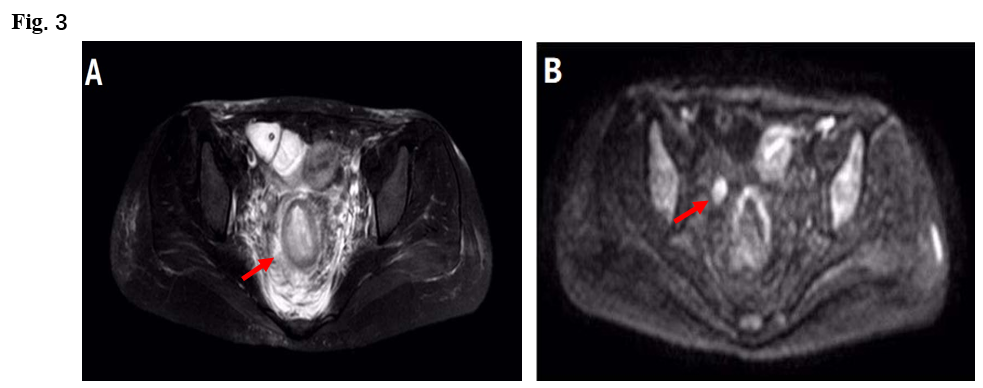 Figure 3 T2 liposuction magnetic resonance imaging demonstrated edema (A, red arrow) and enlarged lymph nodes (B, arrow) around the rectum on diffusion weighted imaging.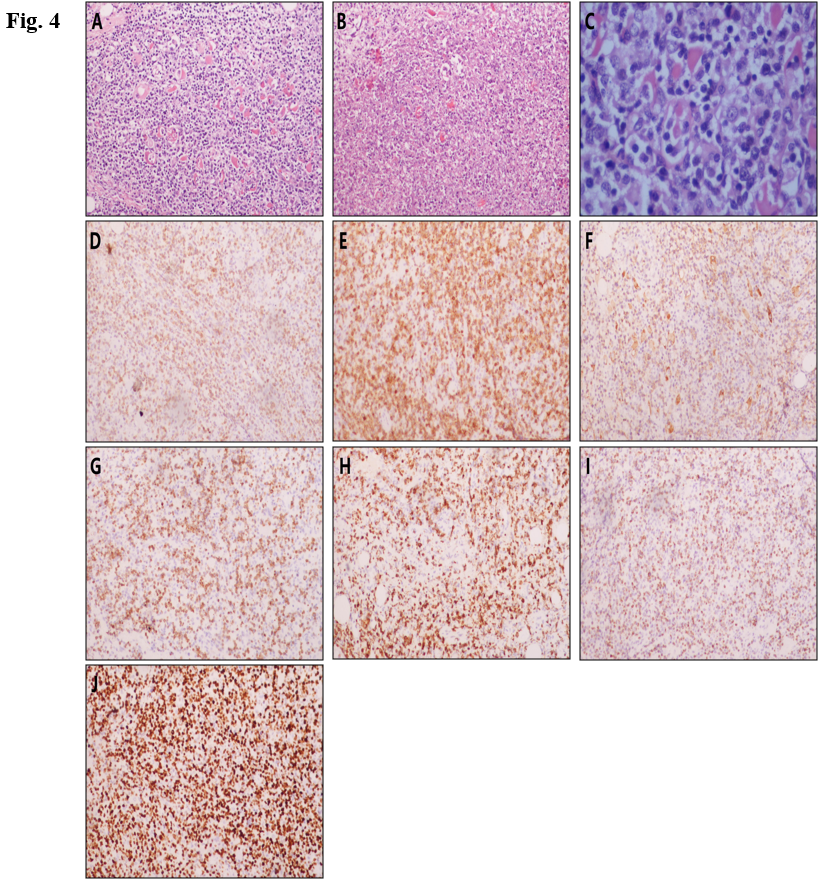 Figure 4 Histopathological and immunohistochemical examinations. A-C: Hematoxylin-eosin staining of tumor cells (A, 100× magnification, C, 400× magnification) and tumor-associated necrotic tissue (B, 100× magnification); D-J: immunohistochemical staining for CD2 (D), CD3 (E), CD56 (F), perforin (G), granzyme B (H), TIA-1 (I), and Ki-67 (J).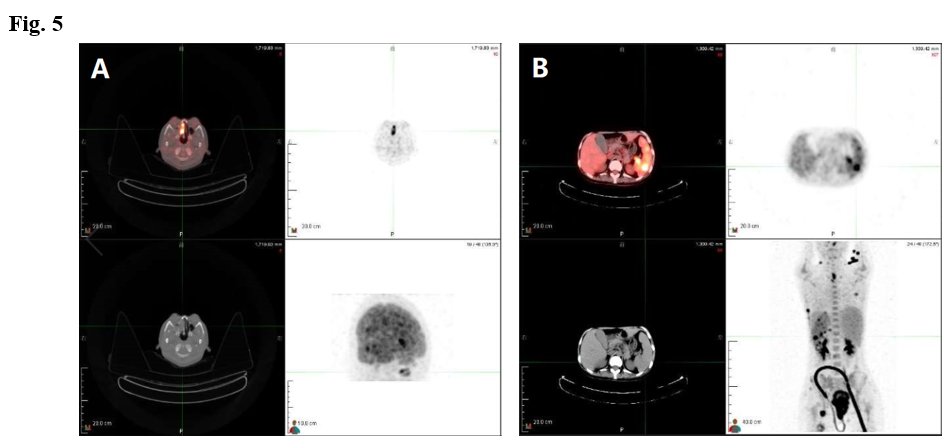 Figure 5 positron emission tomography-computed tomography showing increased marker uptake in the kidneys (A) and nasopharyngeal area (B).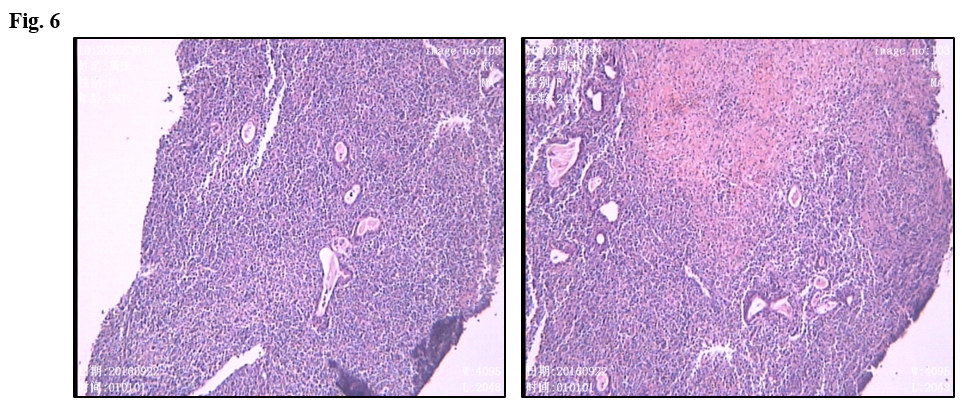 Figure 6 Small-to-moderate size lymphoid tissue hyperplasia with necrosis and apoptosis in nasal endoscopy biopsy.%CD3 91.7CD3+CD4+ 49.8CD3+CD8+ 39.6CD3+CD4+/CD3+CD8+ 1.26B cells1.4NK cells5.1